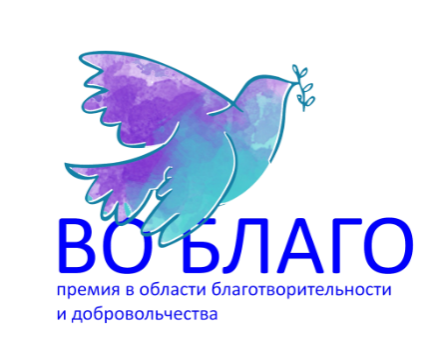 УТВЕРЖДЕНОРешением СоветаОбщественной палаты Новосибирской области                                                                                    от  ______________ года                     _____________ Гриднева Г.Б.ПОЛОЖЕНИЕОбщие положения:1. Настоящее Положение регламентирует порядок организации, процедуру проведения и критерии отбора лауреатов премии за вклад в развитие благотворительности (частной, корпоративной), добровольчества, социальной журналистики Новосибирской области.2. Организатором Премии является Общественная палата Новосибирской области (далее - Организатор).3. Настоящее Положение подлежит открытой публикации на официальном сайте Организатора https://opnso.ru с момента его утверждения.4. Участие в Премии бесплатное.5. Номинантов Премии номинируют благотворительные фонды, коммерческие и некоммерческие организации, региональные и муниципальные органы власти, инициативные группы и физические лица, а также средства массовой информации (СМИ), имеющие непосредственное отношение к культуре добровольчества и благотворительности в любом его проявлении.II. Цели проведения конкурса:1. Признание общественных заслуг коммерческих и некоммерческих организаций, деятелей бизнеса, средств массовой информации, жителей города Новосибирска и Новосибирской области, внесших материальный и/или финансовый, добровольческий вклад в решение социальных проблем как отдельных граждан, оказавшихся в трудной жизненной ситуации, так и региона в целом.2. Сохранение и развитие культуры благотворительности (в том числе корпоративной) и добровольчества в Новосибирской области.3. Информирование широкого круга общественности о работе общественных                                    и некоммерческих организаций, отдельных граждан города Новосибирска                                                и Новосибирской области, о благотворительных и социально значимых проектах, которые они реализуют и общественного признания их заслуг.III. Сроки проведения конкурсаКонкурсный отбор проводится как в очной форме, так и подразумевает заочное проведение всех этапов конкурса.Сроки проведения этапов Конкурса:1 этап: с момента размещения уведомления о начале проведения конкурса по  «22» сентября 2020 г.  –  прием заявок и выявление претендентов на премию;2 этап: с «23» сентября по 25 сентября 2020 г. работа конкурсной комиссии 3 этап: церемония награждения. Дата и место церемонии определяется Организатором.IV. Организация проведения конкурса1. На период проведения и оценки номинантов создается конкурсная комиссия, которая формируется из числа представителей Общественной палаты Новосибирской области, экспертного сообщества и исполнительных органов государственной власти. *В случае необходимости, организатор оставляет за собой право привлечь в состав конкурсной комиссии дополнительных экспертов по определенным направлениям.2. Член конкурсной и экспертной комиссии не может являться участником премии.V. Участники, порядок приема и отбора заявок1. К участию в премии приглашаются физические лица, инициативные группы и юридические лица (коммерческие и некоммерческие организации), проживающие или осуществляющие свою деятельность на территории города Новосибирска и Новосибирской области.2. В рамках номинирования на Премию рассматриваются проекты и мероприятия, реализованные в 2019 году.2.1. В Специальной номинации «Во благо» рассматриваются проекты и мероприятия, реализованные в 2020 году направленные на благотворительную и добровольческую деятельность в период пандемии.3. Конкурсный отбор лауреатов Премии проводится по номинациям на основании представленных материалов, оформленных в соответствии                  с условиями и требованиями настоящего Положения.Предполагаемые номинации премии:Благотворитель года  Лидер корпоративной благотворительностиСоциальное СМИ Лучший благотворительный проектЗа системную благотворительностьСпециальная номинация «Во благо» (благотворительная и добровольческая работа в период пандемии)4. Заявки от одного участника могут быть поданы только в одну номинацию конкурса. 5. Формы заявок на участие в конкурсе размещены в Приложении 1 к настоящему Положению. 5.1. Обязательным условием является предоставление достоверное и полной информации по осуществляемой благотворительной деятельности.5.2. К заявке могут прилагаться дополнительные материалы (фото и видео материалы, отчеты о деятельности, нефинансовые отчеты, сертификаты, дипломы и благодарственные письма) и любая другая дополнительная информация.5.3. Подавая материалы на конкурс, участник подтверждает свое согласие с условиями конкурса и последующей публикацией конкурсных материалов на сайте организатора в открытом доступе, путем подписания согласия на сбор, хранение, использование, распространение (передачу) и публикацию персональных данных участников конкурса, а также результатов их работ в том числе в сети Интернет, согласно приложению к Форме заявки.6. Организатор оставляет за собой право менять номинацию заявки, если оргкомитет решает, что тематика поданной заявки не соответствует номинации, которая в ней указана.Заявки принимаются до 14.00 «22» сентября 2020 года в электронном виде по электронной почте konkursnsk@mail.ru  с пометкой – Конкурс Общественной палаты Новосибирской области.Форму заявки, консультации по оформлению заявок и дополнительную информацию можно получить у организатора по адресу: 630091, г. Новосибирск, ул. Мичурина, 19/Державина ,7, 5 этаж, каб. 2,3,4.Контактные телефоны: (8383)221-02-72, 221-02-62, E-mail: konkursnsk@mail.ru.Организационный партнер конкурса компания ООО «Олимп»: konkursnsk@mail.ru телефон: 8 (383) 299 2077, 89134845407VI. Номинации конкурса и критерии конкурсного отбора.Конкурсная комиссия оставляет за собой право отказаться от ряда номинаций при наличии объективных причин, а также учредить новое наименование специальной номинации.1. «БЛАГОТВОРИТЕЛЬ ГОДА»	Участниками премии могут быть частные лица, чья деятельность отвечает следующим критериям:- личный материальный и/или финансовый вклад в решение благотворительных задач (адресная благотворительная помощь, целевая благотворительная помощь организациям и инициативным группам, осуществляющим общественно полезную деятельность, поддержка социальных проектов и т.д.);- наличие количественных и качественных результатов благотворительной деятельности (подтверждается документами, отражающими объем оказанной благотворительной помощи, отзывами партнеров и получателей, резонансом в СМИ).2. «ЛИДЕР КОРПОРАТИВНОЙ БЛАГОТВОРИТЕЛЬНОСТИ»К участию в премии приглашаются коммерческие компании, реализовавшие в истекшем году (за период 2019 года) собственные благотворительные и социальные программы; оказавшие из средств компании помощь нуждающимся гражданам либо поддержавшие социальную инициативу государственной, муниципальной или общественной организации (финансовая помощь, безвозмездно переданные товары и услуги, материально-технические ресурсы и т.д.); коммерческие структуры.	Участниками премии могут быть юридические лица, чья работа отвечает следующим критериям:- принцип добровольности в привлечении членов коллектива к участию в благотворительных программах; - финансовое, материальное и техническое участие предприятия (организации) в реализации благотворительных и социальных программ;-  социальная значимость реализованной добровольческой инициативы;- наличие количественных и качественных результатов реализации благотворительных программ (подтверждается документами, отражающими объем оказанной благотворительной помощи, отзывами партнеров и получателей, резонансом в СМИ).3. «СОЦИАЛЬНОЕ СМИ ГОДА»Участниками премии могут быть коллективы СМИ, отдельные журналисты и блогеры, чья деятельность отвечает следующим критериям:- объективное и регулярное освещение участия новосибирцев в благотворительной и добровольческой деятельности, способствующей решению актуальных социальных проблем региона;- обеспечение информационной поддержки благотворительных и добровольческих инициатив, отдельных мероприятий, проектов и программ, реализуемых на территории Новосибирской области;- реализация собственных инициатив СМИ в сфере благотворительности и добровольчества.5. «ЛУЧШИЙ БЛАГОТВОРИТЕЛЬНЫЙ ПРОЕКТ»Участниками премии могут быть коммерческие, некоммерческие учреждения, предприятия и инициативные группы, чьи проекты, реализованы в истекшем году (за период_2019 года) благотворительные и социальные программы, реализуемые на территории Новосибирской области.Отвечающие следующим критериям:-  социальная значимость реализованных проектов, благотворительных и социальных программ;- наличие количественных и качественных результатов добровольческой деятельности (подтверждается документами, отражающими объем оказанной добровольной помощи, отзывами организаций и частных лиц, в пользу которых осуществлялась добровольческая деятельность).6. «ЗА СИСТЕМНУЮ БЛАГОТВОРИТЕЛЬНОСТЬ»Участниками премии могут быть коммерческие, некоммерческие учреждения, предприятия и инициативные группы и частные лица, действующие на территории Новосибирской области, чья работа отвечает следующим критериям:- регулярная реализация благотворительных и добровольческих программ на протяжении не менее 3 лет или регулярная поддержка фондови некоммерческих организаций;- системный подход в реализации деятельности;- наличие количественных и качественных результатов добровольческой деятельности (подтверждается документами, отражающими объем оказанной добровольной помощи, отзывами организаций и частных лиц, в пользу которых осуществлялась добровольческая деятельность).6. «ВО БЛАГО» специальная номинацияСоискателями этой специальной номинации могут стать частные лица и инициативные группы, коммерческие и некоммерческие организации, оперативно отреагировавшие и оказавшие благотворительную и добровольческую помощь в период пандемии 2020 года, чья работа отвечала следующим критериям:- личный материальный и/или финансовый вклад в решение благотворительных задач (адресная благотворительная помощь, целевая благотворительная помощь организациям и инициативным группам, осуществляющим общественно полезную деятельность, поддержка социальных проектов и т.д.);- наличие количественных и качественных результатов добровольческой деятельности (подтверждается документами, отражающими объем оказанной добровольной помощи, отзывами организаций и частных лиц, в пользу которых осуществлялась добровольческая деятельность).VII Критерии оценкиОценка материалов участников осуществляется каждым членом конкурсной комиссии методом индивидуальной экспертной оценки, согласно разработанным критериям оценки по каждой из номинации. (Приложение 2). Основные критерии оценки:- социальная значимость;- актуальность решаемого вопроса;- масштабность (количество благо получателей, подписчиков, волонтеров, участников мероприятий);- отзывы участников, наличие информации в открытом доступе о деятельности указанной в заявке. Критерии оценки дополняются в зависимости от номинации.На основе результатов конкурсного отбора конкурсная комиссия выносит решение о лауреатах Премии. Результаты голосования фиксируются соответствующим протоколом и подписываются всеми членами конкурсной комиссии.  Решение принимается на основе итоговых баллов. В случае равенства баллов и иных спорных случаях решение может быть принято большинством голосов конкурсной комиссии.VIII. Награждение участников и лауреатов премии1. Главная награда премии (первое местов номинации) – знак за вклад в области благотворительности и добровольчества «Во Благо» и именной сертификат. Знак учреждается Общественной палатой Новосибирской области.2. Лауреаты знака определяются по заявленным номинациям. В каждой номинации награждается один лауреат.3. Награда имеет негосударственный общественный статус и не имеет денежного выражения.4. Все участники конкурса награждаются сертификатами за участие в Премии.5. Конкурсная комиссия вправе принять решение о введении дополнительных поощрений участникам, в том числе по номинациям.6. Церемония награждения победителей конкурсного отбора и участников является заключительным этапом проведения конкурса, проходит в текущем году в торжественной обстановке.Приложение 1 к Положению о проведении премии общественной палаты новосибирской области за вклад в области благотворительности и добровольчества «ВО БЛАГО» в 2020 году. Форма заявки на участиев Премии Общественной палаты Новосибирской области в номинации «БЛАГОТВОРИТЕЛЬ ГОДА»Все разделы настоящей формы Заявки должны быть заполнены в печатном виде, страницы пронумерованы. Заявки для участия в конкурсе направляются до 14.00 «22» сентября 2020 г. по адресу электронной почты: konkursnsk@mail.ru. Заявки, не отвечающие установленным требованиям, к рассмотрению не принимаются. Допускается внесение изменений в заявку несоответствующую требованиям конкурса и ее сдача исключительно до истечения установленного срока приема документов. Форма заявки на участие в Премии Общественной палаты Новосибирской области в номинации«ЛИДЕР КОРПОРАТИВНОЙ БЛАГОТВОРИТЕЛЬНОСТИ»Все разделы настоящей формы Заявки должны быть заполнены в печатном виде, страницы пронумерованы.Заявки для участия в конкурсе направляются до 14.00 «22» сентября 2020 г. по адресу электронной почты: konkursnsk@mail.ru. Заявки, не отвечающие установленным требованиям, к рассмотрению не принимаются. Допускается внесение изменений в заявку несоответствующую требованиям конкурса и ее сдача исключительно до истечения установленного срока приема документов. Форма заявки на участие в Премии Общественной палаты Новосибирской области в номинации«ЗА СИСТЕМНУЮ БЛАГОТВОРИТЕЛЬНОСТЬ»Все разделы настоящей формы Заявки должны быть заполнены в печатном виде, страницы пронумерованы.Заявки для участия в конкурсе направляются до 14.00 «22» сентября 2020 г. по адресу электронной почты: konkursnsk@mail.ruЗаявки, не отвечающие установленным требованиям, к рассмотрению не принимаются. Допускается внесение изменений в заявку несоответствующую требованиям конкурса и ее сдача исключительно до истечения установленного срока приема документов. Форма заявки на участие в Премии Общественной палаты Новосибирской области в номинации«СОЦИАЛЬНОЕ СМИ ГОДА»Все разделы настоящей формы Заявки должны быть заполнены в печатном виде, страницы пронумерованы.Заявки для участия в конкурсе направляются до 14.00 «22» сентября 2020 г. по адресу электронной почты: konkursnsk@mail.ru. Заявки, не отвечающие установленным требованиям, к рассмотрению не принимаются. Допускается внесение изменений в заявку несоответствующую требованиям конкурса и ее сдача исключительно до истечения установленного срока приема документов. Форма заявки на участие в Премии Общественной палаты Новосибирской области в номинации«ЛУЧШИЙ БЛАГОТВОРИТЕЛЬНЫЙ ПРОЕКТ»Все разделы настоящей формы Заявки должны быть заполнены в печатном виде, страницы пронумерованы.Заявки для участия в конкурсе направляются до 14.00 «22» сентября 2020 г. по адресу электронной почты: konkursnsk@mail.ruЗаявки, не отвечающие установленным требованиям, к рассмотрению не принимаются. Допускается внесение изменений в заявку несоответствующую требованиям конкурса и ее сдача исключительно до истечения установленного срока приема документов. Форма заявки на участиев Премии Общественной палаты Новосибирской области в номинации «ВО БЛАГО» специальная номинацияВсе разделы настоящей формы Заявки должны быть заполнены в печатном виде, страницы пронумерованы. Заявки для участия в конкурсе направляются до 14.00 «22» сентября 2020 г. по адресу электронной почты: konkursnsk@mail.ru. Заявки, не отвечающие установленным требованиям, к рассмотрению не принимаются. Допускается внесение изменений в заявку несоответствующую требованиям конкурса и ее сдача исключительно до истечения установленного срока приема документов. Приложение 1 к Положению о проведении премии общественной палаты новосибирской области за вклад в области благотворительности и добровольчества «ВО БЛАГО» в 2020 году. Критерии оценки номинации «Благотворитель года» Критерии оценки номинации «Лидер корпоративной благотворительности» Критерии оценки номинации «Социальное СМИ» Критерии оценки номинации «Лучший благотворительный проект» Критерии оценки номинации «Системная благотворительность» Критерии оценки специальной номинации «ВО БЛАГО» Дата и время сдачи заявки Регистрационный номер заявкиВсе записи в этом поле заносятся только ОрганизаторомПремиипри приеме заявки.Все записи в этом поле заносятся только ОрганизаторомПремиипри приеме заявки.Все записи в этом поле заносятся только ОрганизаторомПремиипри приеме заявки.Все записи в этом поле заносятся только ОрганизаторомПремиипри приеме заявки.Все записи в этом поле заносятся только ОрганизаторомПремиипри приеме заявки.ФИО или полное наименование организации с указанием организационно правовой формы Адрес заявителя, телефон, e-mailКонтактное лицо по заявке (ФИО, тел, факс, адрес электронной почты):Данные о номинантеДанные о номинантеФИОАдрес, телефон, e-mailСфера деятельности, должностьКому конкретно оказывалась помощь (указать/перечислить благополучателей)Каким образом оказывалась помощь (финансовые перечисления, материальная помощь, предоставление товаров, услуг и т.д.)Отзывы благополучателей (если имеются)Каковы приоритеты в благотворительной деятельности номинанта, если они существуют?Позитивные изменения в жизни конкретных людей и целевых групп, которые произошли в результате благотворительной деятельности номинантаКопии публикаций, ссылки на электронные публикации, теле и радиоэфиры, благодарственные письма или другая информация подтверждающая деятельностьВключаются в пакет приложений в электронном видеДата и время сдачи заявки Регистрационный номер заявкиВсе записи в этом поле заносятся только Организатором Премиипри приеме заявки.Все записи в этом поле заносятся только Организатором Премиипри приеме заявки.Все записи в этом поле заносятся только Организатором Премиипри приеме заявки.Все записи в этом поле заносятся только Организатором Премиипри приеме заявки.Все записи в этом поле заносятся только Организатором Премиипри приеме заявки.ФИО или полное наименование организации с указанием организационно правовой формы Адрес заявителя, телефон, e-mailКонтактное лицо по заявке (ФИО, тел, факс, адрес электронной почты):Данные о номинантеДанные о номинантеНазвание предприятия/организацииФИО руководителя и должность полностьюАдрес, телефон, e-mailСфера деятельности	Кому конкретно оказывалась помощь (указать/перечислить благополучателей)Что конкретно предприняла компания или ее сотрудники, осуществляя благотворительную и/или добровольческую деятельность?Объем оказанной благотворительной помощи (с указанием суммы благотворительных перечислений, перечня переданных в качестве благотворительной помощи товаров и услуг и денежного эквивалента их стоимости) Содержание добровольческого труда, количество сотрудников, участвовавших в благотворительной и/или добровольческой деятельности, а также общее количество часов, отданных сотрудниками в качестве волонтерского труда, или его денежный эквивалент (по среднерыночным ценам или из расчета ММРОТ)Позитивные изменения в жизни конкретных людей и целевых групп, которые произошли в результате благотворительной и/или добровольческой деятельности компанииОтзывы благополучателей (если имеются)Включаются в пакет приложений в электронном видеКопии публикаций, ссылки на электронные публикации, теле и радиоэфиры, благодарственные письма или другая информация подтверждающая деятельностьВключаются в пакет приложений в электронном видеДата и время сдачи заявки Регистрационный номер заявкиВсе записи в этом поле заносятся только Организатором Премиипри приеме заявки.Все записи в этом поле заносятся только Организатором Премиипри приеме заявки.Все записи в этом поле заносятся только Организатором Премиипри приеме заявки.Все записи в этом поле заносятся только Организатором Премиипри приеме заявки.Все записи в этом поле заносятся только Организатором Премиипри приеме заявки.Данные о заявителеДанные о заявителеФИО/Название организации/инициативной группыАдрес заявителя, телефон, e-mailКонтактное лицо (для организаций и предприятий)Данные о номинантеДанные о номинантеНазвание предприятия/организации/ФИО членов инициативной группыФИО руководителя и должность полностьюАдрес, телефон, e-mailСфера деятельностиАктуальность проблемы, на решение которой направлена инициатива В чем системность благотворительной деятельности, выдвигаемой на конкурсКому конкретно оказывалась помощь (указать/перечислить благополучателей)Позитивные изменения в жизни конкретных людей и целевых групп, которые произошли в результате реализации инициативы Каковы качественные и количественные результаты реализации инициативы (объем и содержание привлеченной/оказанной благотворительной помощи или его денежный эквивалент, или другие показатели) Появились ли у инициативы сторонники, партнеры, единомышленники?Отзывы благополучателей  (если имеются)Включаются в пакет приложений в электронном видеКопии публикаций, ссылки на электронные публикации, теле и радиоэфирыили другая информация подтверждающая деятельностьВключаются в пакет приложений в электронном видеДата и время сдачи заявки Регистрационный номер заявкиВсе записи в этом поле заносятся только Организатором Премиипри приеме заявки.Все записи в этом поле заносятся только Организатором Премиипри приеме заявки.Все записи в этом поле заносятся только Организатором Премиипри приеме заявки.Все записи в этом поле заносятся только Организатором Премиипри приеме заявки.Все записи в этом поле заносятся только Организатором Премиипри приеме заявки.Данные о заявителеДанные о заявителеФИО/Название организации/инициативной группы/блогераАдрес заявителя, телефон, e-mailКонтактное лицо (для организаций и предприятий)Данные о номинантеДанные о номинантеНазвание СМИАдрес редакции, телефон, e-mail, аккаунтФИО руководителя и должность полностьюОсновная тематика СМИ и/или специализация, территория распространения, тиражРегулярность и неформальность в освещении тем  благотворительности и добровольчества (количество и качество публикаций, теле и радиоэфиров)Собственные благотворительные и добровольческие инициативы номинантаИнформационная поддержка благотворительных и добровольческих инициатив общественных объединений и других сообществКому конкретно оказывалась информационная поддержка (указать/перечислить благополучателей)Позитивные изменения в жизни конкретных людей и целевых групп, которые произошли в результате социальной активности СМИСпособствовали ли публикации/эфиры повышению благотворительной или добровольческой активности населения или его отдельных групп (приведите примеры)Отзывы благополучателей (если имеются), читателей/зрителей/слушателейВключаются в пакет приложений в электронном видеКопии публикаций, ссылки на электронные публикации, теле и радиоэфиры или другая информация подтверждающая деятельностьВключаются в пакет приложений в электронном видеДата и время сдачи заявки Регистрационный номер заявкиВсе записи в этом поле заносятся только Организатором Премиипри приеме заявки.Все записи в этом поле заносятся только Организатором Премиипри приеме заявки.Все записи в этом поле заносятся только Организатором Премиипри приеме заявки.Все записи в этом поле заносятся только Организатором Премиипри приеме заявки.Все записи в этом поле заносятся только Организатором Премиипри приеме заявки.Данные о заявителеДанные о заявителеФИО/Название организации/инициативной группыАдрес заявителя, телефон, e-mailКонтактное лицо (для организаций и предприятий)Данные о номинантеДанные о номинантеНазвание предприятия/организации/ФИО членов инициативной группыФИО руководителя и должность полностьюАдрес, телефон, e-mailСфера деятельностиАктуальность проблемы, на решение которой направлен проектКому конкретно оказывалась помощь (указать/перечислить благополучателей)Позитивные изменения в жизни конкретных людей и целевых групп, которые произошли в результате реализации инициативы Каковы качественные и количественные результаты реализации инициативы (объем и содержание привлеченной/оказанной благотворительной помощи или его денежный эквивалент, или другие показатели) Появились ли у инициативы сторонники, партнеры, единомышленники?Отзывы благополучателей  (если имеются)Включаются в пакет приложений в электронном видеКопии публикаций, ссылки на электронные публикации, теле и радиоэфирыили другая информация подтверждающая деятельностьВключаются в пакет приложений в электронном видеДата и время сдачи заявки Регистрационный номер заявкиВсе записи в этом поле заносятся только ОрганизаторомПремиипри приеме заявки.Все записи в этом поле заносятся только ОрганизаторомПремиипри приеме заявки.Все записи в этом поле заносятся только ОрганизаторомПремиипри приеме заявки.Все записи в этом поле заносятся только ОрганизаторомПремиипри приеме заявки.Все записи в этом поле заносятся только ОрганизаторомПремиипри приеме заявки.ФИО или полное наименование организации с указанием организационно правовой формы Адрес заявителя, телефон, e-mailКонтактное лицо по заявке (ФИО, тел, факс, адрес электронной почты):Данные о номинантеДанные о номинантеНазвание предприятия/организации/ФИО членов инициативной группыАдрес, телефон, e-mailСфера деятельности, должностьКому конкретно оказывалась помощь (указать/перечислить благополучателей)Каким образом оказывалась помощь (финансовые перечисления, материальная помощь, предоставление товаров, услуг и т.д.)Отзывы благополучателей (если имеются)Каковы приоритеты в благотворительной деятельности номинанта, если они существуют?Позитивные изменения в жизни конкретных людей и целевых групп, которые произошли в результате благотворительной деятельности номинантаКопии публикаций, ссылки на электронные публикации, теле и радиоэфиры, благодарственные письма или другая информация подтверждающая деятельностьВключаются в пакет приложений в электронном виде№ п//п Наименование критерия Содержание критерияОценка критерияЗначение критерия1.Социальная значимостьОбоснованность и актуальность оказываемой помощи.Своевременность оказания помощи.2.Целевая направленностьСоответствие целей направлениям социально-экономического развития регионаНаправленность на выявление и решение проблем.3.Масштабность Уровень оказания помощи (адресная, районная или региональная) 4.СистемностьПериодичность действий, направленная на оказание благотворительной помощи.5.Количественные и качественные показателиОбъём оказываемой помощиКачество и количество информационной поддержки№ п//п Наименование критерия Содержание критерияОценка критерияЗначение критерия1.Социальная значимостьОбоснованность и актуальность оказываемой помощи.Своевременность оказания помощи.2.Целевая направленностьСоответствие целей направлениям социально-экономического развития регионаНаправленность на выявление и решение проблем.3.Масштабность Уровень оказания помощи (адресная, районная или региональная) 4.СистемностьПериодичность действий, направленная на оказание благотворительной помощи.5.Количественные и качественные показателиОбъём оказываемой помощиКачество и количество информационной поддержки6.Опыт организации по успешной реализации программ и проектовНаличии или отсутствие специальных подразделений/фондов на базе компанииКоличество и качество проводимых мероприятий и разработанных проектов.№ п//п Наименование критерия Содержание критерияОценка критерияЗначение критерия1.Социальная значимостьОбоснованность и актуальность размещаемой информации.2.Целевая направленностьСоответствие целей направлениям социально-экономического развития регионаНаправленность на выявление и решение проблем.Уровень размещения информации (адресная, районная, региональная)3.Реализация собственных инициативНаличие/отсутствие реализованных собственных инициатив4.Частота и объективность размещенийПериодичность размещения публикаций.Объективность размещений и наличие собственного взгляда.5.Количественные и качественные показателиОбъём оказываемой помощиКачество и количество информационной поддержки6.Результативность проводимого освященияКачественные и количественные изменения, произошедшие после выхода публикации.№ п//п Наименование критерия Содержание критерияОценка критерияЗначение критерия1.Социальная значимостьОбоснованность и актуальность оказываемой помощи.Своевременность оказания помощи.2.Целевая направленностьСоответствие целей направлениям социально-экономического развития регионаНаправленность на выявление и решение проблем.Логическая связность и реализуемость проекта, соответствие мероприятий проекта его целям, задачам и ожидаемым результатам.3.Масштабность Уровень оказания помощи (адресная, районная или региональная) 4.Инновационость и уникальность проектаНаличие/отсутствие инновационых методов реализации проектаУникальность (нестандартное решение поставленных задач или выявления проблемы)5.Количественные и качественные показателиОбъём оказываемой помощиРеалистичность бюджета проекта и обоснованность планируемых расходов на реализацию проекта.Качество и количество информационной поддержки6.Опыт организации по успешной реализации программ и проектовНаличии или отсутствие специальных подразделений/фондов на базе компанииКоличество и качество проводимых мероприятий и разработанных проектов.№ п//п Наименование критерия Содержание критерияОценка критерияЗначение критерия1.Социальная значимостьОбоснованность и актуальность оказываемой помощи.Своевременность оказания помощи.2.Целевая направленностьСоответствие целей направлениям социально-экономического развития регионаНаправленность на выявление и решение проблем.3.Масштабность Уровень оказания помощи (адресная, районная или региональная) 4.СистемностьСрок оказания помощи (по требованию/ежемесячно/ ежегодно)Периодичность действий, направленная на оказание благотворительной помощи.5.Количественные и качественные показателиОбъём оказываемой помощиКачество и количество информационной поддержки№ п//п Наименование критерия Содержание критерияОценка критерияЗначение критерия1.Оперативность и Социальная значимостьОбоснованность и актуальность оказываемой помощи.Своевременность оказания помощи.2.Целевая направленностьСоответствие целей направлениям социально-экономического развития регионаНаправленность на выявление и решение проблем.Логическая связность и реализуемость проекта, соответствие мероприятий проекта его целям, задачам и ожидаемым результатам.3.Масштабность Уровень оказания помощи (адресная, районная или региональная) 4.Инновационость и уникальность проектаНаличие/отсутствие инновационых методов реализации проектаУникальность (нестандартное решение поставленных задач или выявления проблемы)5.Количественные и качественные показателиОбъём оказываемой помощиРеалистичность бюджета проекта и обоснованность планируемых расходов на реализацию проекта.Качество и количество информационной поддержки6.Опыт организации по успешной реализации программ и проектовНаличии или отсутствие специальных подразделений/фондов на базе компанииКоличество и качество проводимых мероприятий и разработанных проектов.